ÅrsmøteHåndballgruppaOnsdag 11. mars 2020Kl. 18.00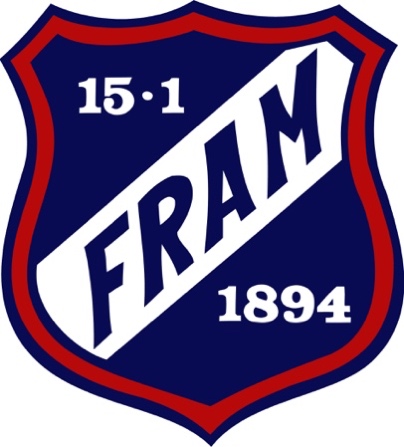 klubbhyttaSaksliste:Godkjenning av innkallingGodkjenning av dagsordenValg av møteleder/referent og 2 stk. til å underskrive protokoll.ÅrsberetningRegnskapBudsjettInnkomne forslagValg4. Årsberetning for håndballgruppa 2019Styret har bestått av:Leder: 					Kjell Espen Christiansen Nestleder:				Veronica HøybyKasserer: 				Ellen Brudal Gulbrandsen		Styremedlem:				Ragnhild ChristiansenStyremedlem:				Johan Fjeldskår				Styremedlem:				Morten Schøne			Administrasjon:I løpet av sesongen har håndballgruppa hatt 9 stk. styremøter, ellers hatt løpende dialog via mail og telefon. Økonomi:Håndballgruppa har hatt viktige inntekter gjennom årlig Julemarked i Framhallen, i tillegg til kioskdriften i Boligmappa Arena, sistnevnte opphørte 2019.Øvrige inntektskilder er treningsavgift, 3 årlige PW-cuper, mini- og aktivitetsturneringer samt dugnadsinntekter.I all hovedsak kommer håndballgruppas inntekter fra egen dugnad, lite fra sponsorer. Det er ønskelig å få inn økte sponsorinntekterRegnskap:Regnskapet for 2019 viser et positivt driftsresultat på kr 34 198,-.Det ble budsjettert med et overskudd kr. 73 906,-. Etter 2 år med negative resultat viser 2019 igjen positivt resultat.Håndballen har i tillegg lagt opp litt penger på bok.Representasjon:Kjell Espen Christiansen har representert styret i håndballgruppa på hovedstyremøtene. Fram Larvik håndball har 2 aktive dommere, Karl Magnus Slåtta og Kristian Vigrestad.  Vi har også 2 dommere barnekampledere og de har fått dømme både mini- og aktivitetsturnering. Vi har også hatt en dommerutvikler, Johan Fjeldskår.Arrangementer:Håndballgruppa har arrangert PW-cup for årsklassene; 11-13, 14/15 og 16/18.  I tillegg har Fram håndball arrangert 1 minihåndballturnering og 2 aktivitetsturneringer. Vi har videre hatt 1 vennskapsturnering med påfølgende sosial aktivitet(disco)Sportslig prestasjoner: (pr. 11.03.2020)Håndballskole:	1 trening i uken – deltatt på 4 turneringer i løpet av sesongen Jenter 9 år:	2 trening i uken – deltatt på 4 turneringer i løpet av sesongen Jenter 10 år:	2 treninger i uken – deltatt på 6 turneringer i løpet av sesongenGutter 10 år:	2 treninger i uken – deltatt på 5 turneringer i løpet av sesongenGutter 12 år:	2 treninger i uken – 1 lag i b-serien. Deltatt på Nesjarcup (vinner) Nordstrand Hummelcup og PW Cup Håndballskolen – sesongen 2019/2020 Håndballskolen G7: Vi er en gjeng med 8-10 gutter på 7 år, født -12. Flesteparten fra Fagerli skole, men også fra Mesterfjellet og Stavern. 3 av guttene spilte i sesongen -18/-19, mens resten er nye i år. Noen har sluttet underveis, men nye har kommer til. Vi trener 1 time 1 g/uke, sammen med J6/7. Vi har dessverre ingen G6-spillere.Vi har deltatt på de fleste aktivitetsturneringene denne sesongen. Stort sett har vi vært meldt på i øvd gruppe, og det har gått greit. Regner med at vi melder oss på Nesjar-cup i juni. Vi har ikke hatt noen spesielle målsetninger for sesongen, da vi ikke helt vet hvor mange vi blir og hva slags gruppe vi har å jobbe med før vi setter i gang. Men fokus har vært at det skal være mye lek med ball, og at det skal være gøy for alle.Fram Håndballskole j6/j7 er nå en fast gjeng med 8 jenter. Vi startet i høst med 2 tidligere spillere. Vi var med på en turnering før jul i aktivitetsserien og har til nå etter nyttår vært med på to. Vi er å påmeldt til de to siste i samme aktivitetsserie som vil foregå nå i mars. Det er stor fremgang når det gjelder ferdighetene innen håndball og vi har en flott og lærevillig gjeng med mye treningsglede. Fokuset vårt ligger på å ha det gøy med ball, mye lek og lære håndball. En fin gjeng og være lagleder for. Veronica Høyby lagleder Håndballskolen j6/j7. Trenere: Mariann Karlsen og Veronica Høyby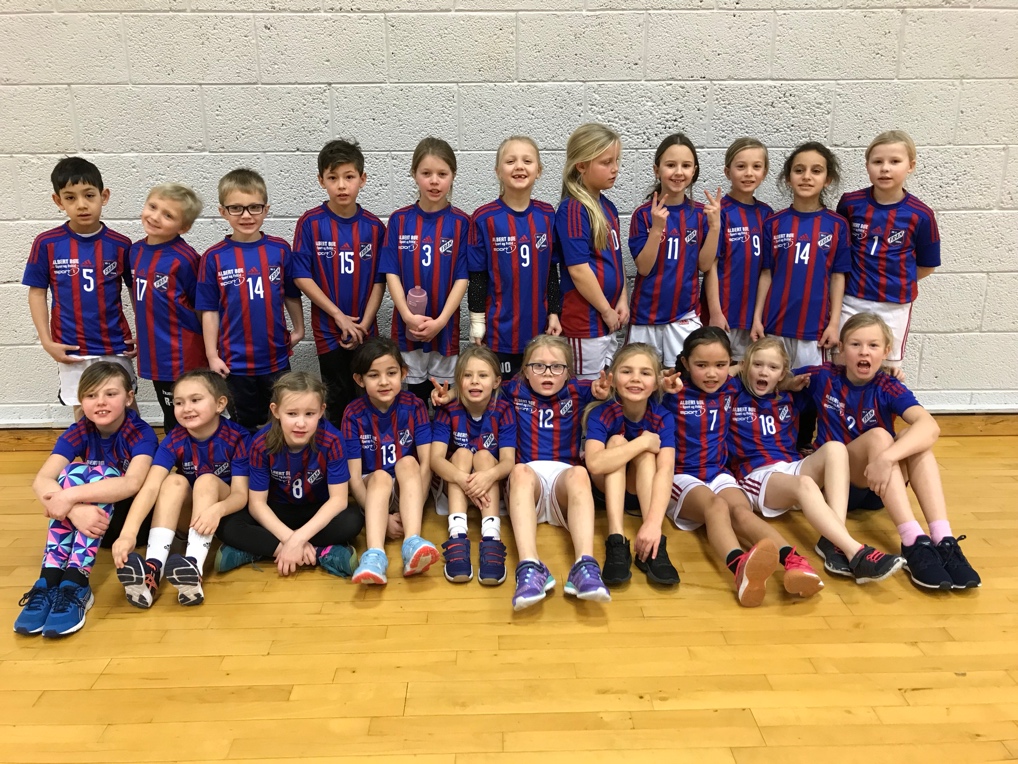 Jenter/Gutter 8 år – sesongen 2019/2020Vi er nå til sammen 16 spillere, 2 gutter og 14 jenter. Vi har spilt Nesjar-cup, vært med på hver eneste turnering. Vi har stilt med 3 lag hver turnering, utenom den siste turneringen før jul, da stilte vi med 2 lag. Vi begynte med 3 uøvde lag, nå må jeg melde på 2 øvd, og 1 uøvd for at de skal få utfordringer på banen. Min mening er at de lærer ikke noe av og ikke ha riktig motstand, når de feks vinner 11-2 hvor jeg da i tillegg har holdt igjen keeperen vår i angrep.Jeg har arrangert juleavslutning med miniturnering og kaker og brus, hvor jeg også inviterte J9 til å bli med, og foreldre for sosialt samvær. Jeg har arrangert håndballbursdag for rekruttering av flere spillere.Vi har jobbet mye med ballberøring, riktig kaste og skyteteknikk. Forsvarsøvelser og plassering i forsvar og angrep. Vi har begynt å innøve finter og hoppskudd, noe som sitter veldig bra. Hatt mye fokus på samspill, og at alle skal være med. Inkludering og positivitet. Mye fokus på at håndball skal være gøy, og at ungene skal ha det gøy på trening. Vi er som regel fulltallig hver eneste trening. Vi har en egen dans før hver trening (skadeforebyggende dans), noe som ungene syns er utrolig morsomt. Vi har oppnådd utrolig bra resultater med barna på det jeg har satt for mål av hva de skal lære. Finter måtte jeg innføre for rett og slett å utfordre de mer, de er veldig lærevillige. Under følger punkter av oppnådde mål.• Forsvar 
• Samspill
• Inkludering
• Angrep
• Pådrag mot mål
• Kaste og mottak med riktig fot
• Skudd fra bakken og hoppskudd
• Finter
• Fairplay
• Positivitet
• Skadeforebygging
• Se hverandre
• God lagånd og hvor vi heier på hverandre.
• Alle skal føle mestring Trenere: Linda Masters og Steinar EriksenJenter 9 ÅR – sesongen 2019/2020Laglederne Jan Thomas og Christian er fornøyde med en fin jentegjeng. 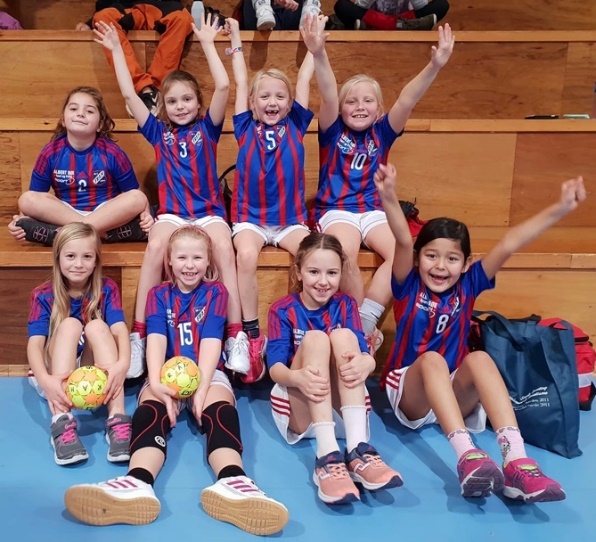 Jenter/Gutter 10 år – sesongen 2019/2020Vi er nå 35 spillere, 12 gutter hvorav 3 er under rekruttering og 23 jenter. Vi har stilt på alle turneringer i regi av nhf. Jentene deles opp i nivå for at alle skal føle mestring på banen. Jentene stiller 3 lag, guttene med 1. Vi har spilt Nesjarcup, vært på dyreparken-cup, vennskapsturnering med overnatting i hallen og treningskamper. Trener mye på samspill, har hatt mye fokus på pådrag og ulike finter. Vi har trent mye på forsvarsteknikken arm hofte, låsing. Vi har lagt inn keepertrening, styrketrening for å styrke kjernemuskulatur og balanse. Øvd på ulike kasteteknikken, støt, pisk og sirkelkast. riktig fot ved kast og mottak. småspill og overtallsspill samt skadeforebygging.Vi har begynt å dele opp treningen på tirsdager men er foreløpig ikke nok gutter til å dele opp treningen på torsdager.Vi ser stor fremgang i hele spillergruppa, og har fått til det vi har satt oss som mål.Forsvar- Angrep -Finter- Skudd- Skadeforebygging- FairPlay- Riktig kast og mottak- Samspill- Inkludering -Gøy på trening og kamp- kasteteknikk.Trenere: Christina og LindaGUTTER 12 år – sesongen 2019/2020Vi har en fin gjeng med 12 gutter som er ivrige og treningsvillige, 11 gutter født i 2007 og 1 født i 2008. Mistet 2 spillere siden forrige sesong p.ga satsing på fotball.Vi har trent 2 ganger pr. uke, avhengig av andre aktiviteter. Mange er med på både håndball og fotball.Vi har deltatt på Nesjar cup(vinner). Der hadde guttene overnatting som i fjor på Omlidstranda. Sosialt og fint for både spillere og foreldre. Vi har også deltatt på Nordstrand hummelcup og PW cup. I seriespillet hadde vi i høst meldt på to lag. Fant ut at det var litt i overkant når vi er kun 12 spillere, så etter nyttår har vi kun hatt ett lag. De aller fleste kampene har vært veldig jevne og endt med både seiere og tap. Spillemessig viser guttene stor framgang og håndballforståelsen er blitt mye bedre.Foreldregruppen har vært helt super. Tatt seg av kiosk, billetter og sekreteriat på alle våre hjemmearrangementer. Pluss dugnad på PW cup.En stor takk til Espen og Elin Christiansen som legger til rette for overnatting og bespisning på Nesjar Cup.Trenere har vært Kristian Kib Vigrestad(sluttet til jul) Christian Olsen(tok over) og Lars Martin Andresen. Foreldrekontakt Andres Holstad og Maria C. Eikeland.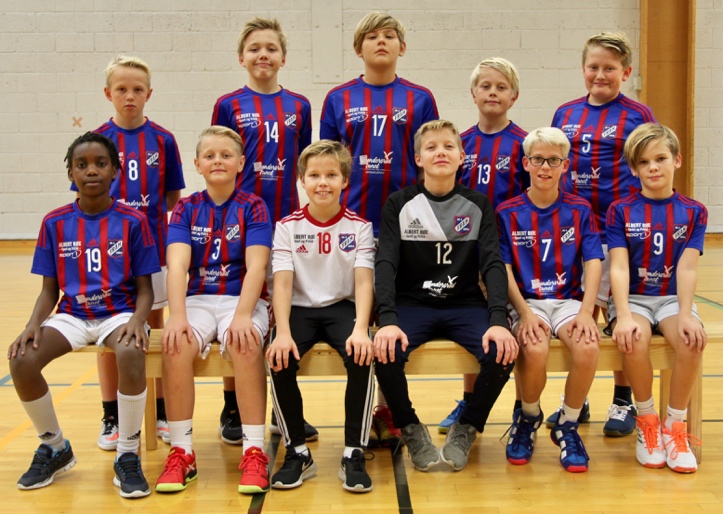 	5. og 6. Regnskap 2019 og Budsjett 2020	Anmerkning regnskap: Håndballgruppa er godt tilfreds med driftsresultat 2019Håndballen har gode inntekter fra PW-cuper, julemarked og andre dugnader/turneringe7. Innkomne forslagÅrsmøtet vurderer satsene for treningsavgift for sesongen 2020-21. Håndball fakturerer sine treningsavgifter i oktober. Hovedforeningen sender ut sine medlemskontingenter i januar.Kontingent kr 700 over 17 år og kr 350 under 17 år.8. ValgKontonrKontonavnRegnskap 2019Budsjett 2019Budsjett 20203020Sponsorinntekt, avgiftspliktig- 35 000-30 000-25 0003021Barteravtaler, avgiftspliktig             -10 0003100Sponsorinntekt, avgiftsfri -11 2553210Kiosksalg, unntatt mva- 157 214-150 000-115 0003211Billettinntekter, unntatt mva-80 062- 35 000-60 0003230Kiosksalg, avgiftspliktig-159 070- 350 000-80 0003250Inntekter fra egne arrangement-35 500             -35 000                   -35 0003402Div. tilskudd, gaver og bidrag             -20 000                   -25 0003446Mva kompensasjon-39 532- 30 000-15 0003930Treningsavgifter-15 300- 50 000-25 0003940Egenandeler-9 7503950Turneringsinntekter-11 664-15 000-10 0003960Lotterier, bingo etc-12 332-25 000-25 0003973Dugnad-28 690                   -80 0003990Andre inntekter-31 650Sum inntekter-627 019-750 000-495 0004350Varekostnad kiosk138 294180 00080 0004390Beholdningsendring2 9904500Fremmedytelse og underentreprise13 15025 0004504Leie av andres anlegg10 06735 0004540Leie anlegg / adm kostnadsfordeling147 504147 50085 000Sum vare/materialkostnad312 006387 500165 000Dekningsbidrag-315 014-362 500-330 0005000Lønn til ansatte50 00030 0005005Lønn u/aga25 3995020Påløpne feriepenger                6 050                       3 6305400Arbeidsgiveravgift7 0504 2305401Aga. påløpne feriepenger9945965990Annen personalkostnad1 0015 0005 000Sum personalkostnader26 40069 09443 4566420Leie datasystemer1 72615 0006545Datautstyr2 5836550Kostnader egne arr.21 4155 00010 0006560Rekvisita2406580Idrettsutstyr29 71520 00020 0006780Dommerhonorar3 52540 00010 0006790Annen fremmed tjeneste10 0006800Kontorrekvisita4931 0006860Møte, kurs, oppdatering o.l30 600                       5 0006910Internett1907100Bilgodtgjørelse, oppgavepliktig5 04020 00010 0007105Passasjertillegg5 4297140Reisekostnad, ikke oppgavepliktig83630 0007300Salgskostnad2 9007320Reklamekostnad10 20510 00010 0007400Kontingent, fradragsberettiget4 200                3 500                       4 2007410Påmelding serier, turnering etc,93 88070 000130 0007415Overganger spillere og lisenser3 48010 0005 0007420Gaver, premier, medaljer23 8155 0005 0007430Lisenser, forsikringer7770Bank og kortgebyr12 07910 00015 0007790Annen kostnad, fradragsberettiget2 064Sum driftskostnader254 415219 500254 200Driftresultat-34 198-73 906-32 344Lag:Treningsavgift 19-20Styrets Forslag til Treningsavgift 20-21HåndballskoleGratisGratisJ/G 8 år300350J/G 9 år300350J/G 10 år300350J/G 11 år600750J/G12 år800950J/G13 år10001150J/G 18 årI A1800Verv:Navn:Periode 19-20:Valg innstilling 11.03.20:Leder:Kjell Espen Christiansen1 årKjell Espen ChristiansenNestleder:Veronica Høyby2 årIkke på valg – 1 år igjenKassererEllen Brudal Gulbrandsen2 årIkke på valg – 1 år igjenStyremedlem:Johan Fjeldskår1 årJohan FjeldskårStyremedlemRagnhild Christiansen1 årRagnhild ChristiansenStyremedlem:Morten Schøne2 årIkke på valg – 1 år igjen